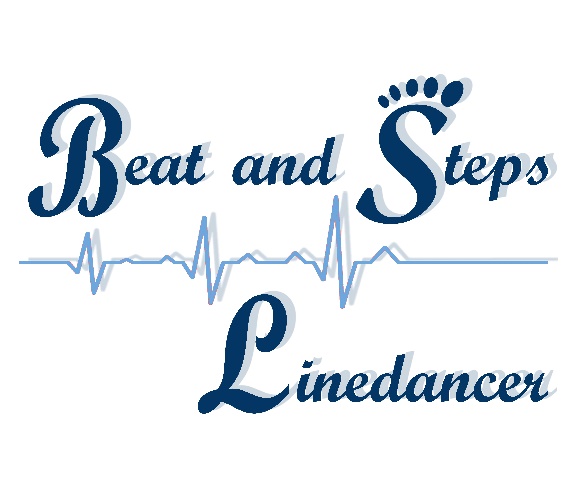 Dance Night 9. Oktober 2023ENDE!Danke das du da warst und mitgemacht hast 1Storm & Stone2Back To The Start3Come Dance With Me ( kurze Repetition )4Knees Are Trembling5Coffee Day And Whisky Nights6Stroll Along Cha Cha7Knock Off8StoryWorkshop 1: Reunited ( Letzen Dance Night Repetieren )9Tush Push10Gives Me Shivers11Mama & Me12Some Kind Of Wonderful13Homeward Bound14Jersey Gigant15When you`re Drunk ( kurze Repetition )Workshop 2: Shakin Mix ;.)16Mamma Maria17Country 2 Step18Ah Si!19Dancing Through The Rain20First Waltz21Rockin22Ghost Train23Crusin